	SUBJECT 3- MALAYSIA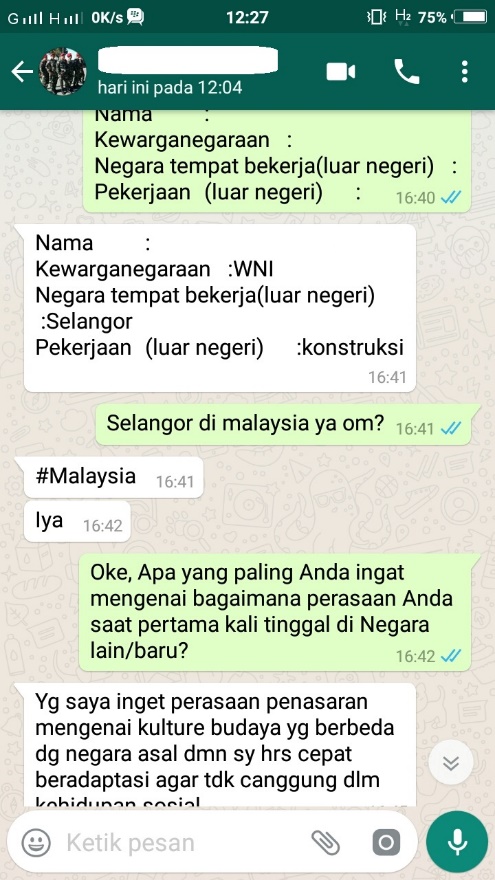 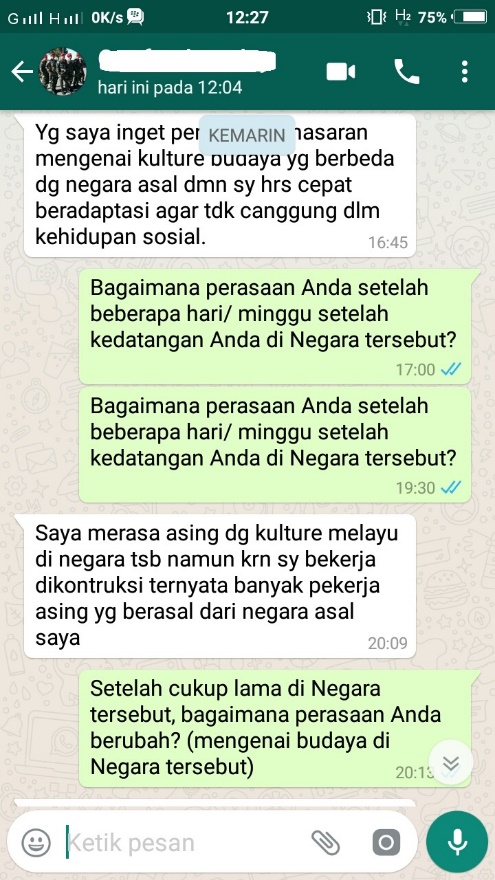 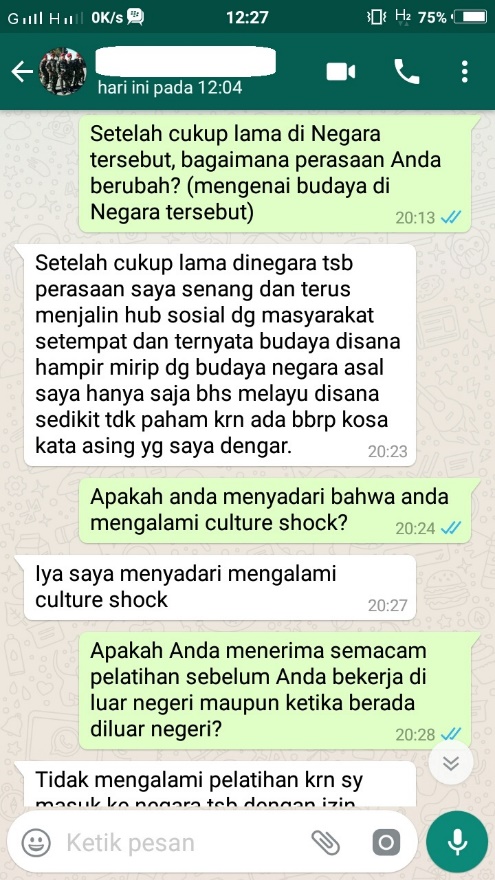 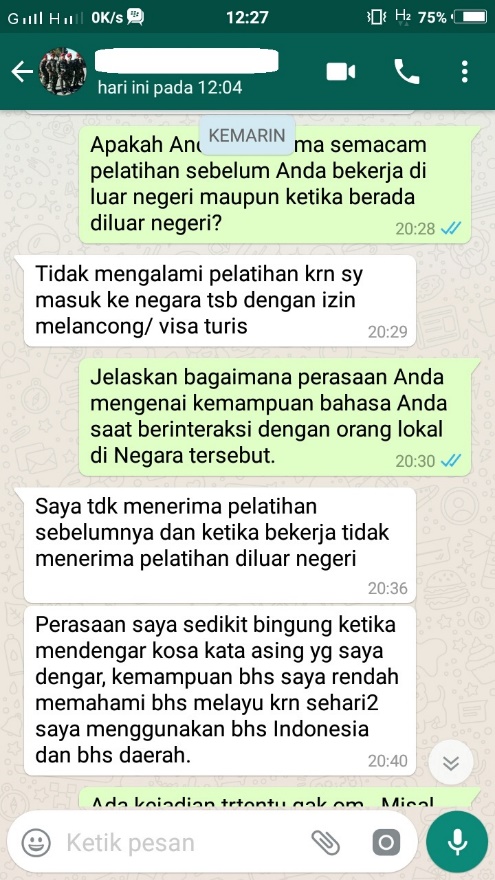 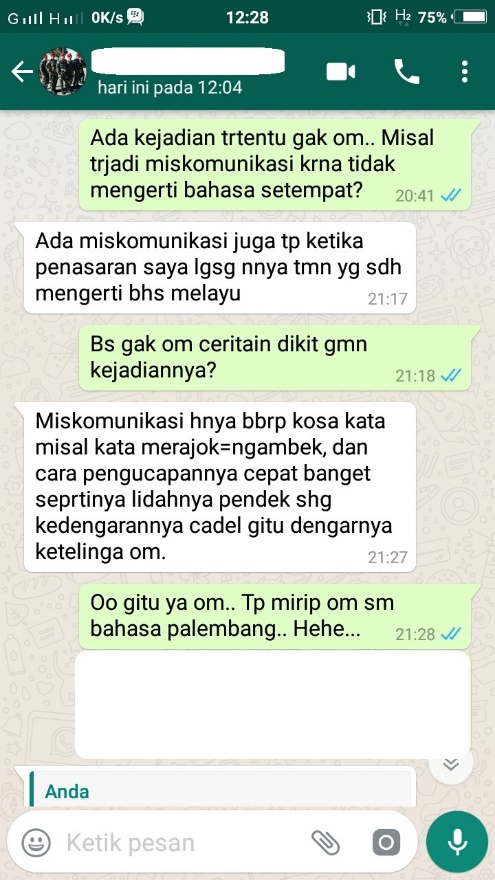 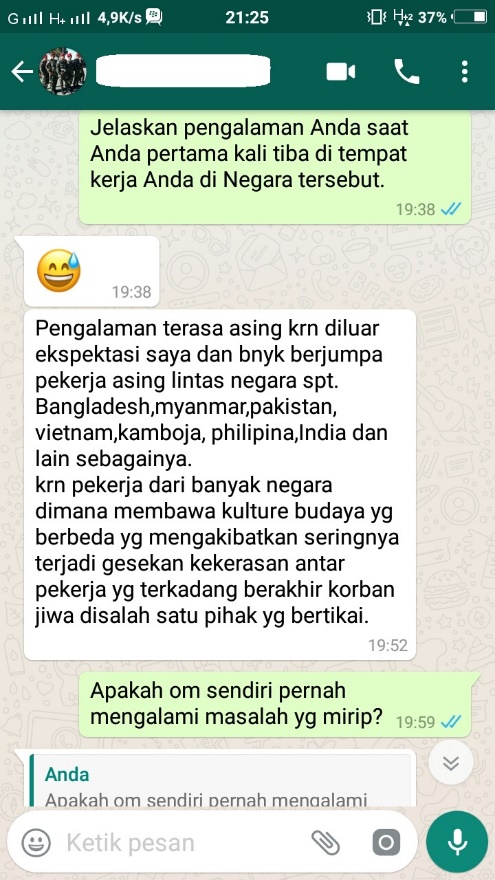 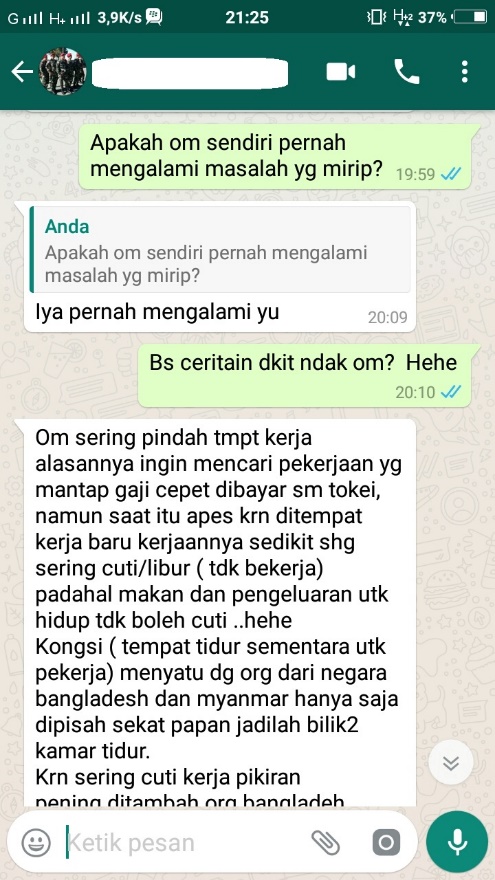 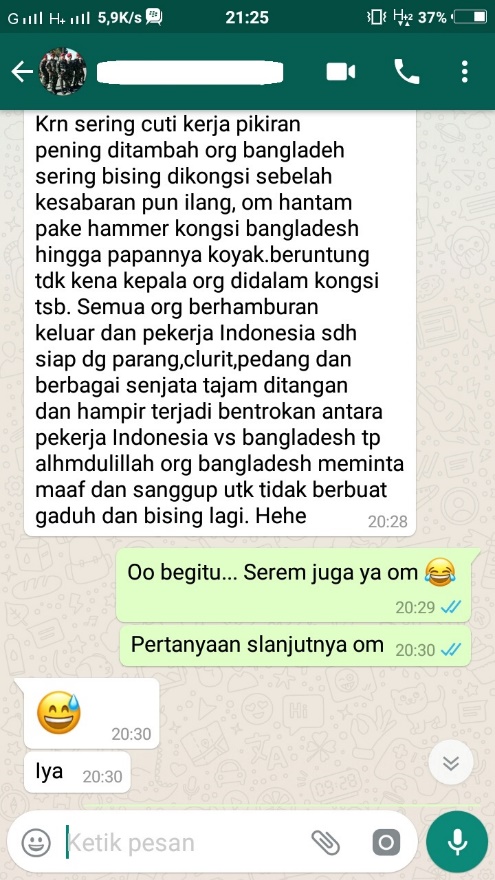 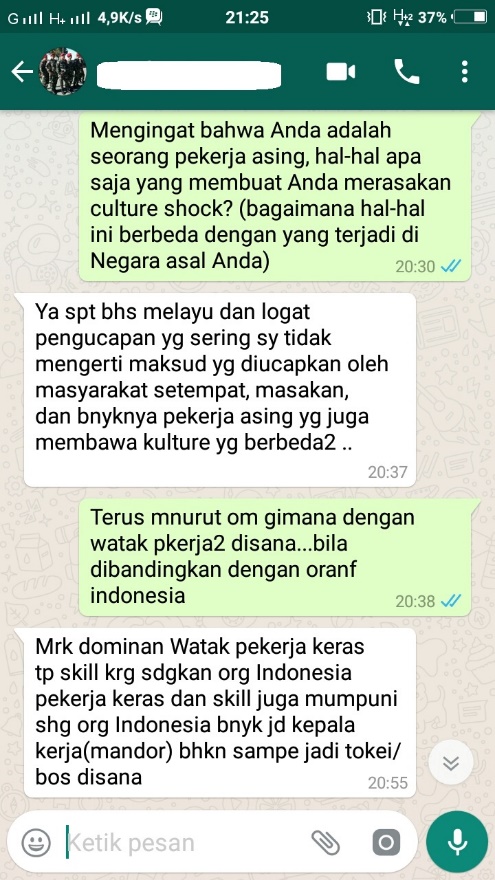 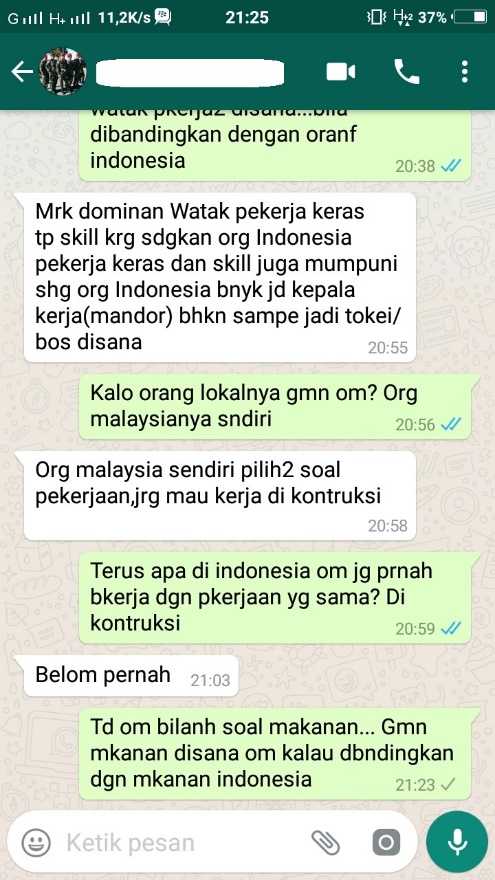 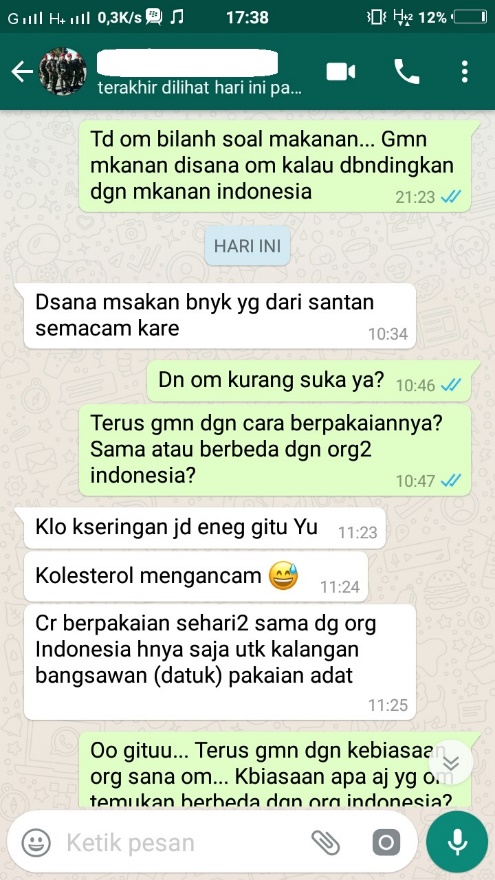 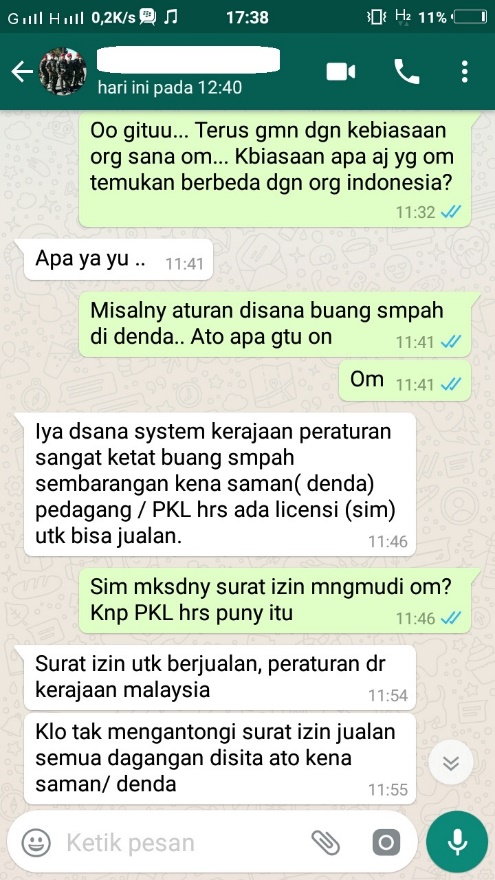 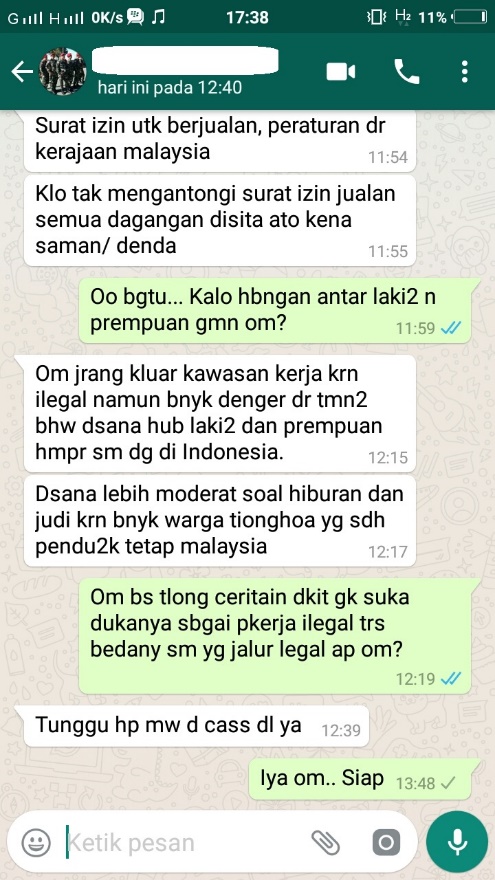 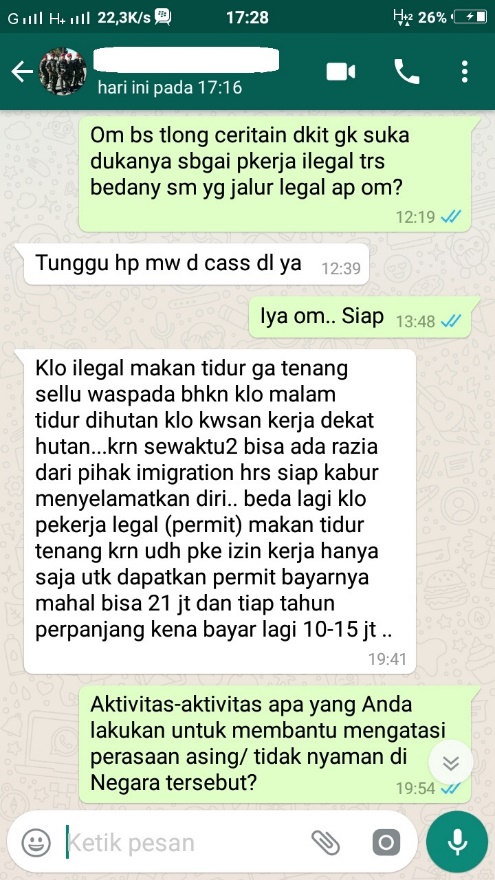 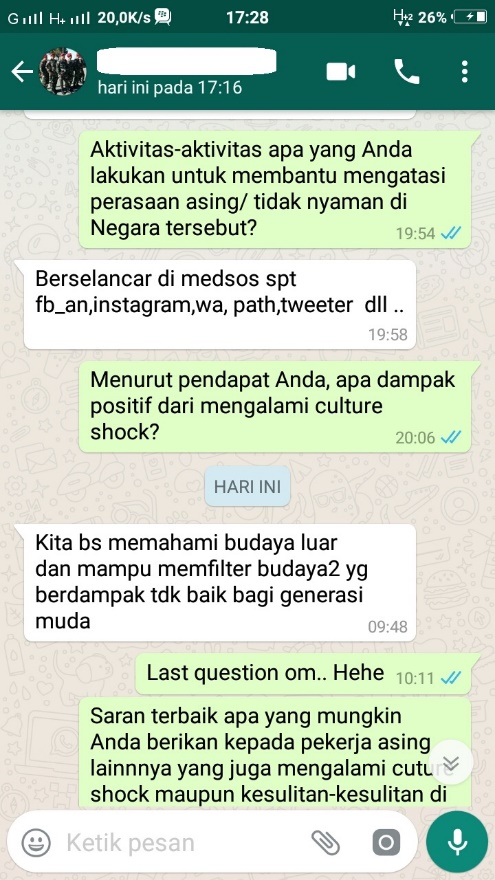 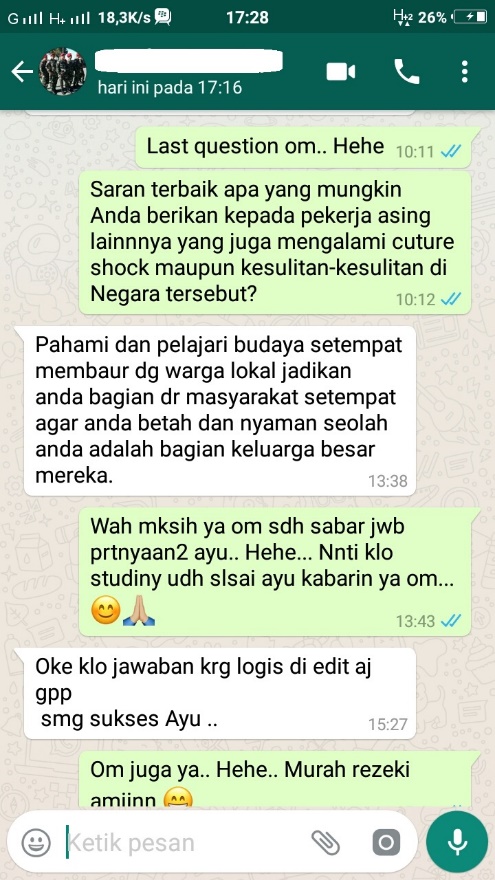 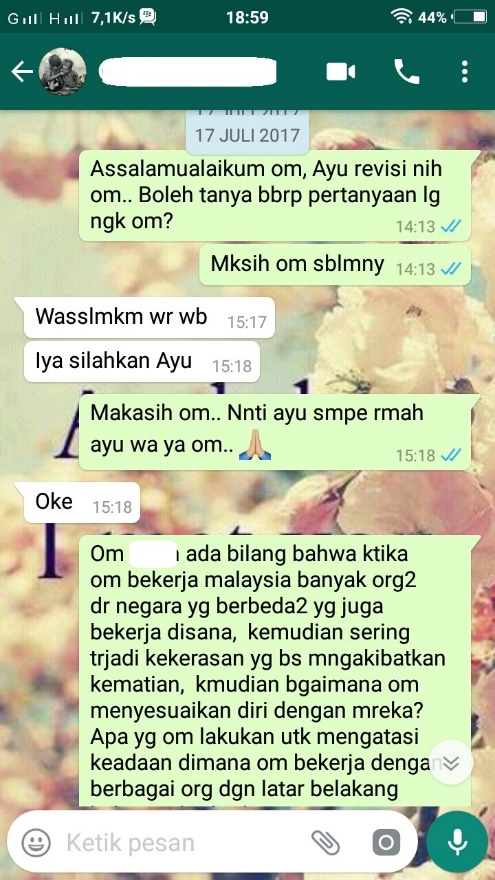 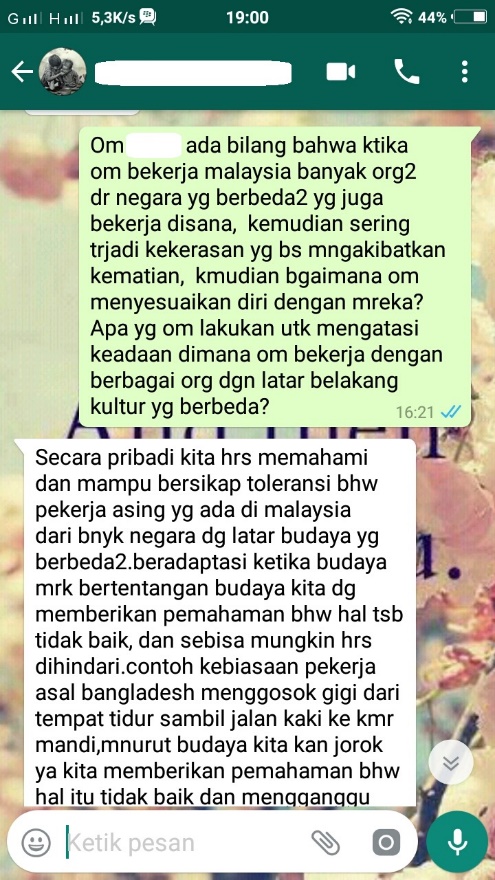 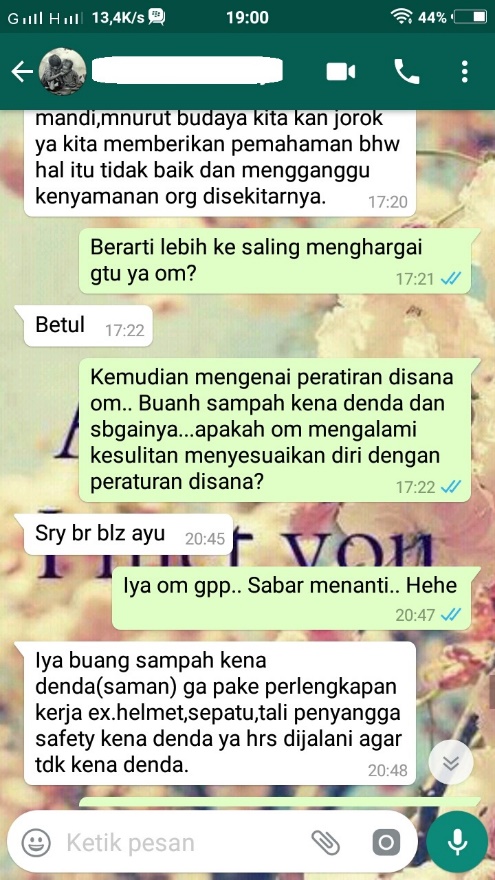 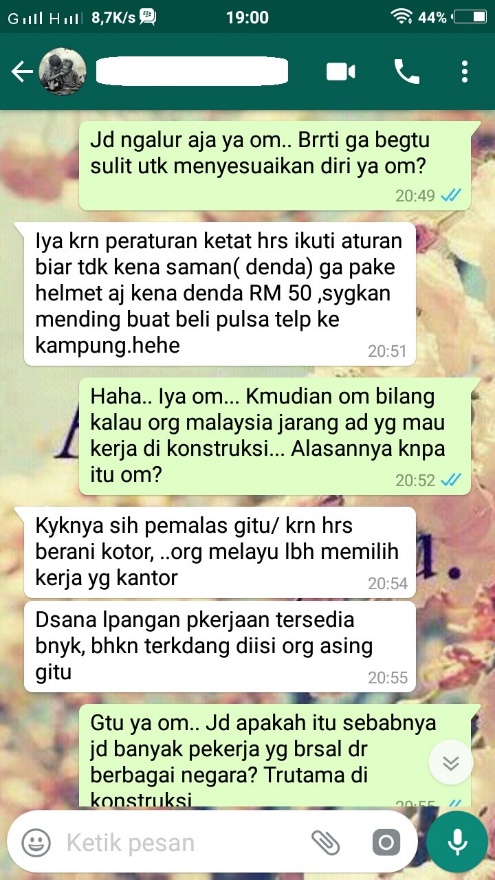 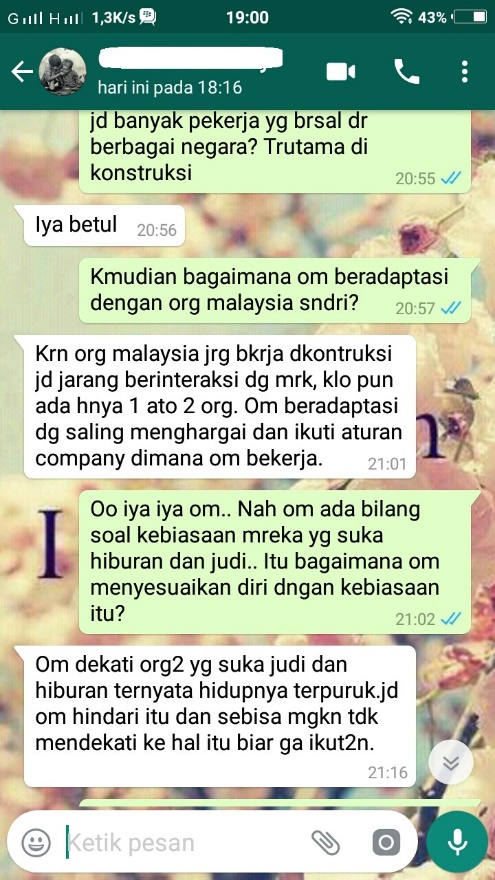 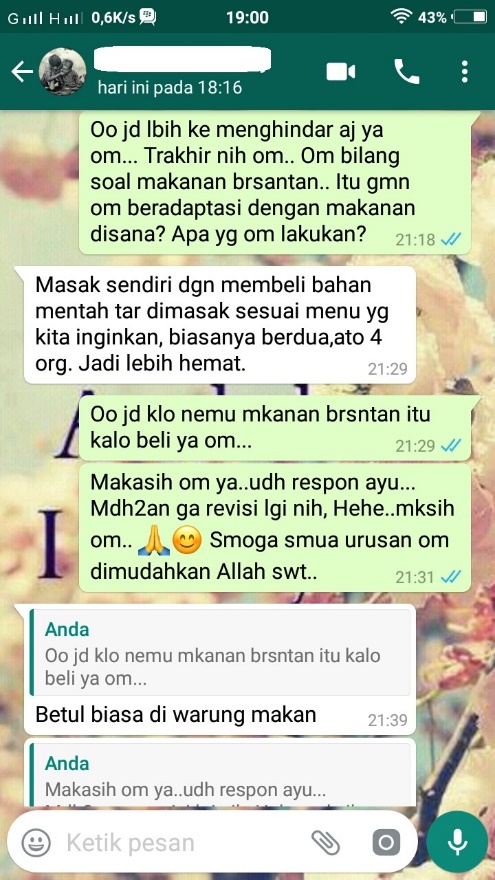 